ИНИЦИАТИВНОЕ  БЮДЖЕТИРОВАНИЕРешение вопросов местного значения совместными усилиями населения, бизнеса, власти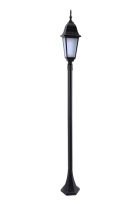 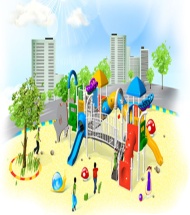 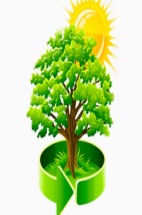 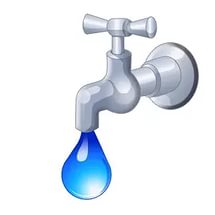 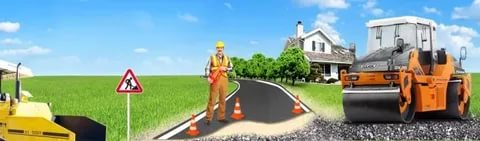 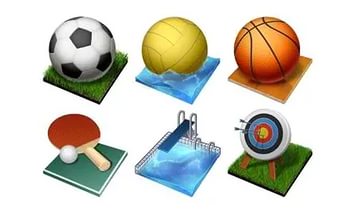 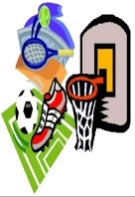 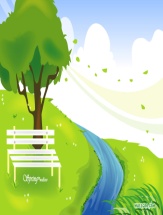 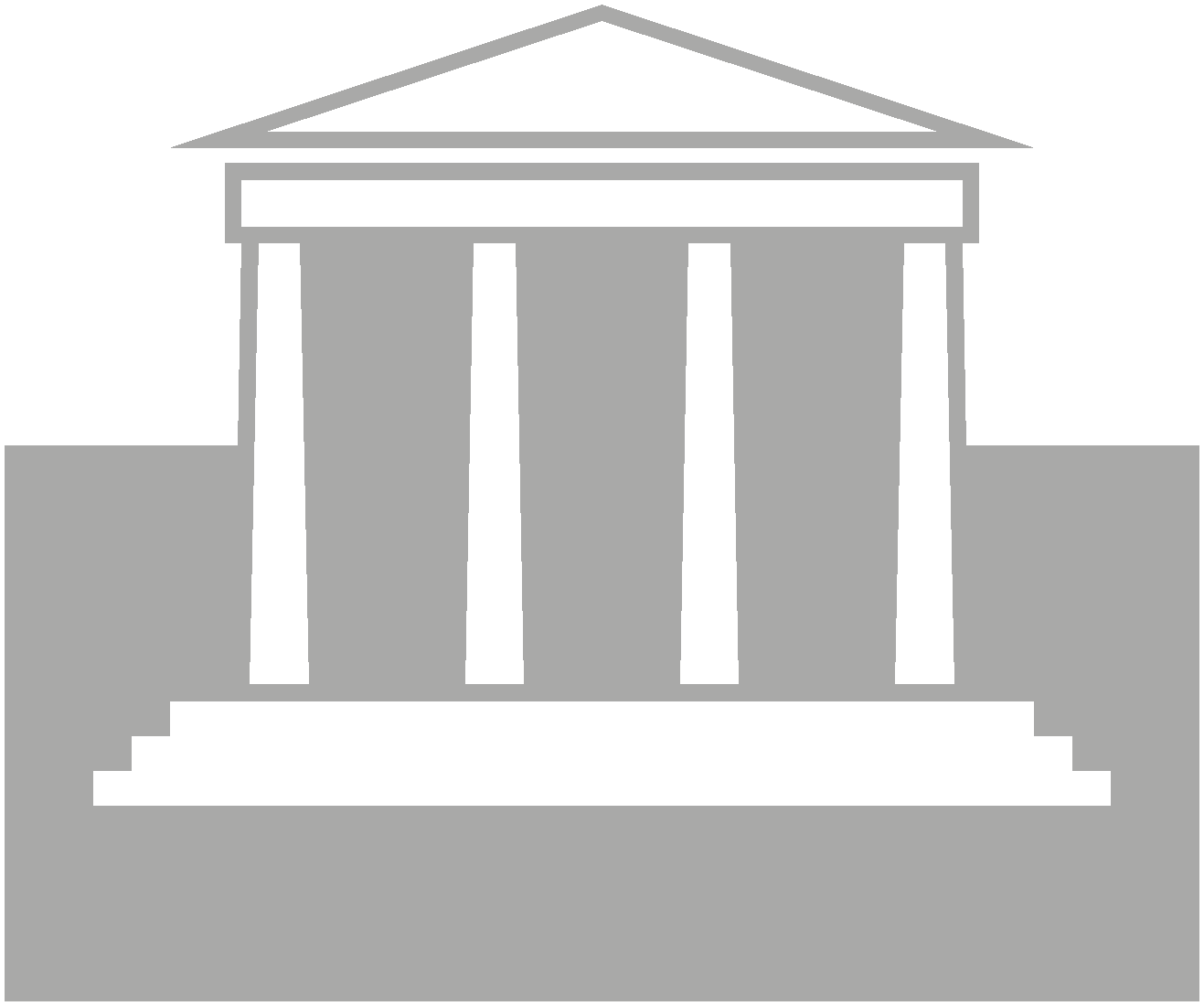 Январь  2017I этап Собрание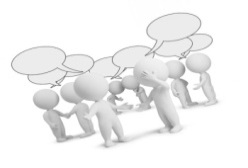 Проведение собрания населения с целью выявления общей проблемы. Решение  собрания  оформляется протоколом.                Февраль 2017Проведение собрания населения с целью выявления общей проблемы. Решение  собрания  оформляется протоколом.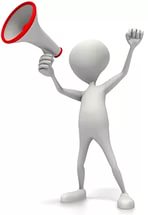 Проведение собрания населения с целью выявления общей проблемы. Решение  собрания  оформляется протоколом.                           Февраль-Март 2017 II этап Подготовка проекта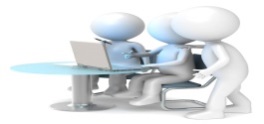 Инициативная группа подготавливает проект и направляет его в муниципальное образованиеАпрель  2017III этап Конкурсный отбор проектов муниципальной комиссией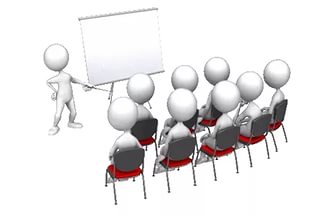 Муниципальная комиссия проводит отбор проектов, по результатам которого оформляется протокол. Далее заявки, подготовленные  инициативной группой, представителями органов местного самоуправления и экспертами, направляются в Министерство территориального развития Пермского края.                                     Май 2017IV этап Конкурсный отбор заявок краевой комиссией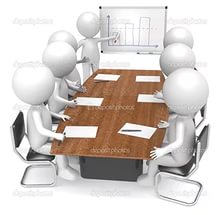 Краевая комиссия проводит отбор заявок (проектов) – победителей краевого уровня и распределяет субсидии между муниципальными образованиями.Май 2017 V этап Заключение соглашения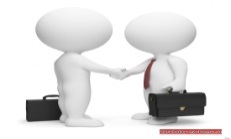 Между Министерством территориального развития и муниципальным образованием заключается Соглашение «О предоставлении субсидии на софинансирование проекта инициативного бюджетирования  в Пермском крае».                                          Май 2017VI этап Сбор средств. Отбор подрядчиков на выполнение работ 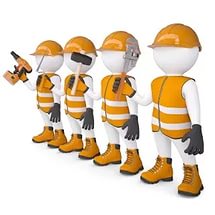 Органы местного самоуправления проводят конкурсный отбор подрядчиков на выполнение работ/оказание услуг в соответствии с Федеральным законом № 44-ФЗ.Июнь 2017VII этап Предоставление субсидии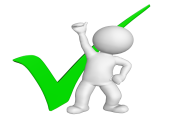 VIII этап Реализация проекта (max срок 12 месяцев). 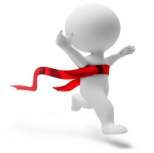 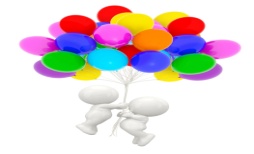 Торжественное открытие.